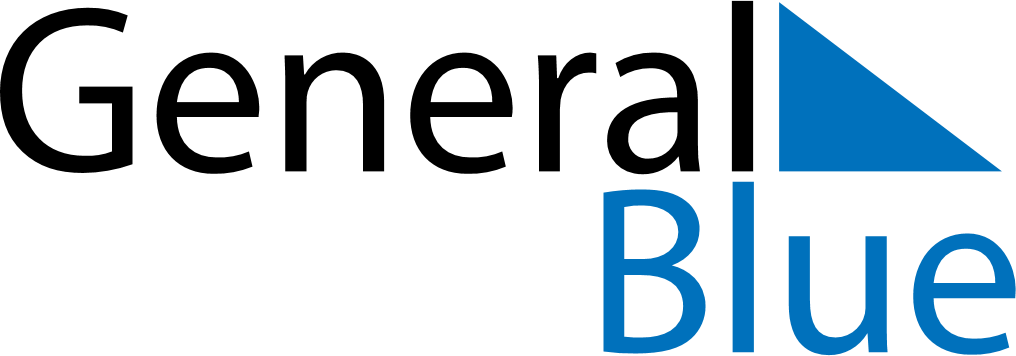 March 2024March 2024March 2024March 2024March 2024March 2024March 2024Saint-Quentin-en-Yvelines, FranceSaint-Quentin-en-Yvelines, FranceSaint-Quentin-en-Yvelines, FranceSaint-Quentin-en-Yvelines, FranceSaint-Quentin-en-Yvelines, FranceSaint-Quentin-en-Yvelines, FranceSaint-Quentin-en-Yvelines, FranceSundayMondayMondayTuesdayWednesdayThursdayFridaySaturday12Sunrise: 7:33 AMSunset: 6:34 PMDaylight: 11 hours and 1 minute.Sunrise: 7:31 AMSunset: 6:36 PMDaylight: 11 hours and 4 minutes.34456789Sunrise: 7:29 AMSunset: 6:38 PMDaylight: 11 hours and 8 minutes.Sunrise: 7:27 AMSunset: 6:39 PMDaylight: 11 hours and 12 minutes.Sunrise: 7:27 AMSunset: 6:39 PMDaylight: 11 hours and 12 minutes.Sunrise: 7:25 AMSunset: 6:41 PMDaylight: 11 hours and 15 minutes.Sunrise: 7:23 AMSunset: 6:42 PMDaylight: 11 hours and 19 minutes.Sunrise: 7:21 AMSunset: 6:44 PMDaylight: 11 hours and 22 minutes.Sunrise: 7:19 AMSunset: 6:45 PMDaylight: 11 hours and 26 minutes.Sunrise: 7:17 AMSunset: 6:47 PMDaylight: 11 hours and 29 minutes.1011111213141516Sunrise: 7:15 AMSunset: 6:48 PMDaylight: 11 hours and 33 minutes.Sunrise: 7:13 AMSunset: 6:50 PMDaylight: 11 hours and 37 minutes.Sunrise: 7:13 AMSunset: 6:50 PMDaylight: 11 hours and 37 minutes.Sunrise: 7:11 AMSunset: 6:52 PMDaylight: 11 hours and 40 minutes.Sunrise: 7:09 AMSunset: 6:53 PMDaylight: 11 hours and 44 minutes.Sunrise: 7:07 AMSunset: 6:55 PMDaylight: 11 hours and 47 minutes.Sunrise: 7:05 AMSunset: 6:56 PMDaylight: 11 hours and 51 minutes.Sunrise: 7:02 AMSunset: 6:58 PMDaylight: 11 hours and 55 minutes.1718181920212223Sunrise: 7:00 AMSunset: 6:59 PMDaylight: 11 hours and 58 minutes.Sunrise: 6:58 AMSunset: 7:01 PMDaylight: 12 hours and 2 minutes.Sunrise: 6:58 AMSunset: 7:01 PMDaylight: 12 hours and 2 minutes.Sunrise: 6:56 AMSunset: 7:02 PMDaylight: 12 hours and 6 minutes.Sunrise: 6:54 AMSunset: 7:04 PMDaylight: 12 hours and 9 minutes.Sunrise: 6:52 AMSunset: 7:05 PMDaylight: 12 hours and 13 minutes.Sunrise: 6:50 AMSunset: 7:07 PMDaylight: 12 hours and 16 minutes.Sunrise: 6:48 AMSunset: 7:08 PMDaylight: 12 hours and 20 minutes.2425252627282930Sunrise: 6:46 AMSunset: 7:10 PMDaylight: 12 hours and 24 minutes.Sunrise: 6:44 AMSunset: 7:11 PMDaylight: 12 hours and 27 minutes.Sunrise: 6:44 AMSunset: 7:11 PMDaylight: 12 hours and 27 minutes.Sunrise: 6:41 AMSunset: 7:13 PMDaylight: 12 hours and 31 minutes.Sunrise: 6:39 AMSunset: 7:14 PMDaylight: 12 hours and 34 minutes.Sunrise: 6:37 AMSunset: 7:16 PMDaylight: 12 hours and 38 minutes.Sunrise: 6:35 AMSunset: 7:17 PMDaylight: 12 hours and 42 minutes.Sunrise: 6:33 AMSunset: 7:19 PMDaylight: 12 hours and 45 minutes.31Sunrise: 7:31 AMSunset: 8:20 PMDaylight: 12 hours and 49 minutes.